КОНСУЛЬТАЦИЯ  ДЛЯ  РОДИТЕЛЕЙ«ЗДОРОВАЯ  СЕМЬЯ—ЗДОРОВЫЙ  РЕБЕНОК»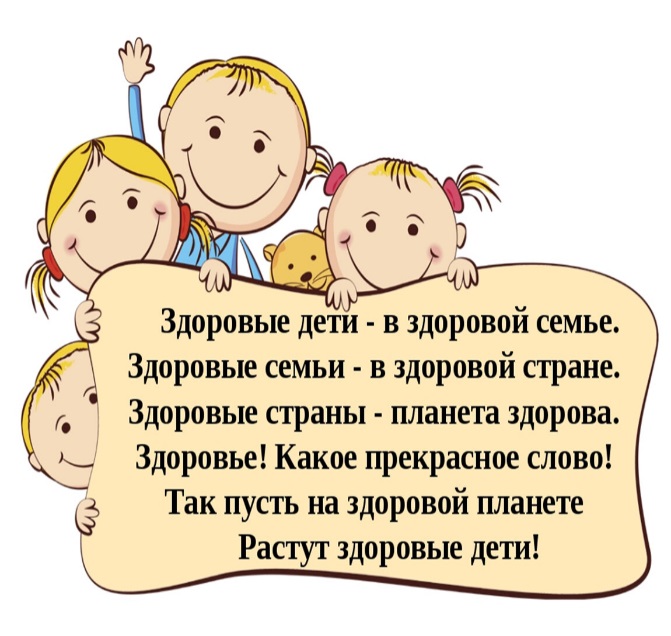 «ЕСЛИ  ХОЧЕШЬ  ВОСПИТАТЬ  СВОЕГО  РЕБЕНКА  ЗДОРОВЫМ ,САМ  ИДИ  ПО  ПУТИ  ЗДОРОВЬЯ, И НАЧЕ  ЕГО  НЕКУДА  БУДЕТВЕСТИ!»  В.А.Сухомлинский.       На сегодняшний день забота о здоровье детей стала занимать во всем мире приоритетные позиции, ведь с каждым годом возрастает процент детей, имеющих отклонения в здоровье. Рост количества детских заболеваний связан не только с социально-экологической обстановкой, но и с самим образом жизни семьи ребенка.      К сожалению, многие родители не могут служить для ребенка положительным примером здорового образа жизни, так как часто злоупотребляют курением и алкоголем, предпочитают проводить достаточное количество времени за просмотром телепередач, в итоге времени для занятий физкультурой, закаливанием, прогулкам  на свежем воздухе не хватает.      Так что, воспитание ребенка в семье должно начинаться со смены образа мышления и жизни родителей. Хотите здоровую семью-начните с себя.Вряд ли можно найти родителей, которые не хотят, чтобы их дети росли здоровыми, а ведь  для этого не так много и надо. В первую очередь- БЛАГОПРИЯТНЫЙ  ПСИХОЛОГИЧЕСКИЙ  КЛИМАТ :  ведь перебранки   в присутствии ребенка способствуют возникновению  неврозов.      Правильно организованный  РЕЖИМ ДНЯ  должен сочетать периоды бодрствования и сна детей в течение суток, удовлетворять их потребности в пище, в деятельности, отдыхе, двигательной активности.Кроме того, режим дисциплинирует детей, способствует формированию многих полезных навыков, приучает к определенному ритму.Основными компонентами режима дня являются прогулка и сон.Кроме того, пребывание на свежем воздухе способствует повышению сопротивляемости организма к болезням. После активной прогулки у ребенка всегда нормализуется сон и аппетит.       Нельзя забывать и о  ПРАВИЛЬНОМ  ПИТАНИИ.Здесь очень важно соблюдать определенные интервалы между приемами пищи. Забудьте о выпечке, бутербродах на завтрак, приготовленных на скорую руку. Пусть ваш ребенок с самого детства привыкает к здоровой полноценной пище. Ведь неправильное питание влияет на ребенка куда более серьезно, чем это может показаться.       Для укрепления здоровья и нормализации веса эффективны ходьба и бег. Они обладают выраженным тренирующим эффектом и способствуют     ЗАКАЛИВАНИЮ  ОРГАНИЗМА.При закаливании одновременно происходит и повышение иммунитета за счет увеличения выработки в организме интерферона и других защитных факторов. Поэтому было бы здорово, если бы закаливание стало общим семейным делом. К закаливанию относят: воздушные ванны, водные ножные ванны, полоскание горла, контрастное воздушное закаливание, хождение босиком, контрастный душ. Если мы хотим видеть своего ребенка здоровым – надо ежедневно проводить закаливающие процедуры.          Возможно, вам придется прибегнуть к методу «кнута и пряника», потому что дети не способны сами рассчитывать время и тем более не могут планировать свой день, по крайней мере, в младшем возрасте. Однако, самым лучшим способом воздействия на ребенка, самой простой и действенной возможностью воспитания здорового ребенка в семье является  РОДИТЕЛЬСКИЙ  ПРИМЕР.          Помните, что дети всегда, даже подсознательно, стараются копировать родителей, и , если ваш образ жизни трудно назвать здоровым, никакие запреты не заставят ваше чадо отказаться от вредных привычек!Рассказывайте ребенку о здоровой пище, делайте вместе зарядку – и он с радостью будет повторять все за вами. Гуляйте с ним – и ребенок с удовольствием бросит мультики ради прогулки. Станьте примером для своего малыша – и у него не будет проблем со здоровьем и лишним весом.И ПОМНИТЕ, ЧТО ЗДОРОВАЯ СЕМЬЯ – ЭТО НЕБОСВОД, НА КОТОРОМ ВСЕГДА СВЕТИТ СОЛНЦЕ, ВЗАИМОПОНИМАНИЕ, УВАЖЕНИЕ, ЛЮБОВЬ И ДРУЖБА.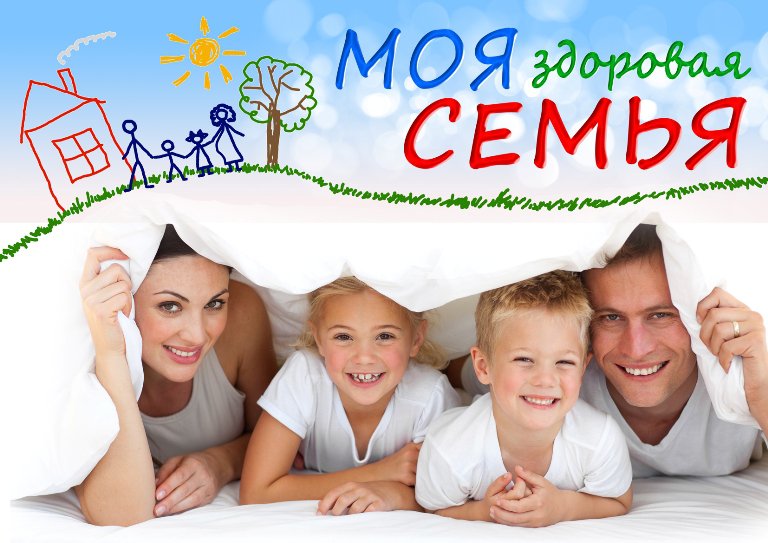 